                  FICHE d’INSCRIPTION             SPECIAL PLANNEURS  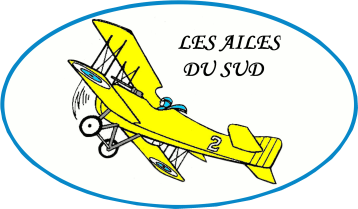                                                        18 et 19 juillet Modèle 1 :Modèle 2 :Modèle 3 :Lieu de la rencontre : Terrain d’aviation à Argeliers 11120Date : 18 et 19 juillet 2015Déclaration du participant :Je soussigné, nom : ..................................................., prénom : ..................................................., déclare que :– je reconnais l’autorité du directeur des vols et m’engage à respecter ses directives ;– je certifie sur l’honneur être détenteur d’une assurance couvrant ma participation en tant que pilote à distance d’un aéromodèle ;– je certifie que les aéromodèles que je présente en vol répondent complètement aux dispositions traitant des conditions d’emploi des aéronefs civils qui circulent sans aucune personne à bord.Fait à  Argeliers  le : Date : _____/_____/_______			Signature :                                              SPECIAL PLANNEURS      		                                                     REPAS « Les Ailes du Sud »																				Paiement (à l’ordre de « Les Ailes du Sud »)				______________________________________Toile de tente (gratuit)            oui                   nonCamping-car (gratuit)              oui                   nonNOM :Prénom :                                                          _____________________________________lesailesdusud@orange.frhttp://aero-argeliers11.cmonsite.fr NOM, Prénom :Tél. fixe :Adresse :Tél. mobile :PAYSE mailSiteClub :Fréquence :Licence N° :QPDD :Pas nécessaireN° :Catégorie B :N° :Type d’avion :Année :Poids :Envergure :Motorisation :PuissanceType d’avion :Année :Poids :Envergure :Motorisation :Puissance :Type d’avion :Année :Poids :Envergure :Motorisation :Puissance :TarifouinonNbrTOTALEspècesChèquesSamedi 18 juillet (midi)0€Samedi 18 juillet (soir)18€Dimanche 19 juillet (midi)12€Total à payer